Promoted for and on behalf of Cycling Time Trials under their Rules and Regulations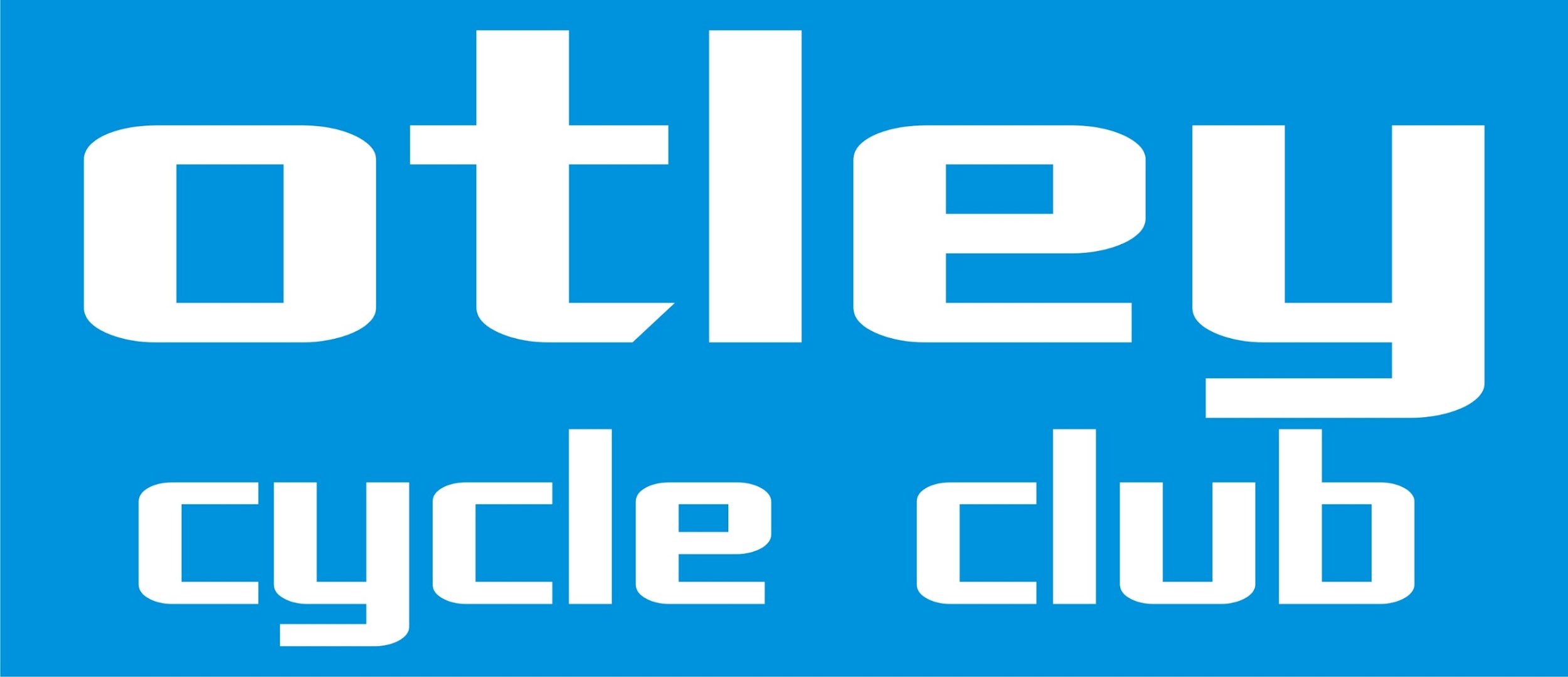 Open 2-Stage Hill Climb - Saturday 6th October 2018Event SecretaryAndrew Bolton, 29 Ramsey Terrace, Otley, LS21 1AW.  Mobile 07446 877407Timekeepers
Mike Penrice and Mick PhillipsNUMBERS & SIGNING ON will be at the parking area/layby halfway up the climb of Guise Cliff, adjacent to the sharp left-hand bend before the finish straight. ALL RIDERS MUST SIGN ON BEFORE THE START.Please sign both sign-on sheets and retain your number for stage 2.NOTE – Under 16/Junior riders must wear a hard-shell helmet – CTT regulation 15HEADQUARTERSThe event HQ is Norwood Social Hall, Bland Hill, Norwood HG3 1TB, which is just off the B6541 (after the top of Norwood Edge).  The hall will be open from 12 noon so you can use this between rides as a base if you wish.  The prize presentation will take place at the HQ after the Norwood Edge Hill Climb and tea/coffee/cakes will also be available.  It is approximately 5 minutes from Norwood Edge.  There is reasonable parking at and around the hall however please do be aware of resident’s driveways around the area. Please remove cycling shoes before entering the hall.STAGE 1 – V8910 GUISE CLIFF (PATELEY BRIDGE) – first rider off at 11.01Start on Nought Moor Road (unclassified road direction south off the B6265 Pateley Bridge to Grassington road) five yards past telegraph pole number 6 adjacent to driveway to High Westcliffe.  Climb south to finish adjacent to gate before crest of hill. Approximately 1400 yards. To find, take the B6265 west out of Pateley Bridge signposted Grassington. Directly opposite the Royal Oak pub is a road signposted 'Bewerley Hall Farm 1'. This takes you to the course. There is no parking at the start. Competitors should park in the car-parks in Pateley Bridge – see http://www.harrogate.gov.uk/prkg/Pages/Car-Parks-in-Pateley-Bridge.aspx. It is approximately 1.5 miles from the car parks to the hill so please allow at least 15 minutes getting to the start. (Post Code: HG3 5JA or Grid Ref: SE15863744)Record – Dan Evans 3.13.7 1st October 2016Important safety information: Please note that the road surface is broken on the left hand side after 150 feet. At 0.15 miles the road narrows - please be aware of passing/oncoming vehicles and keep left. At 0.18 miles there is a square metal drain with large gaps approx 3 feet into the road - take care. After the finish riders must continue past the officials vehicles and avoid u-turns within the vicinity of the finish. Please do not congregate around the timekeepers - the full results will be available after the event at the HQ.STAGE 2 – V897 NORWOOD EDGE  - first rider off at 14.01Start 3 miles north of Otley on the B6451 at a grate on west side of road just north of bridge over reservoir.  Finish at top of hill approximately 50 yards before junction of road to TV booster aerial.  The B6451 is the Otley to Pateley Bridge Road.  Please park sensibly and allow room for the start timekeeper.  There is very limited parking at the start but there is a car park half way up on the left hand side and at the event HQ.  Please avoid parking at the top of the hill.  (Post Code: LS21 2RD or Grid Ref: SE21049501)Record – Jeff Wright 4-42.0 15th October 1994Important safety information: Please note that the finish is just before the brow of the hill and there can be fast moving traffic approaching from both directions. After the finish riders must continue past the officials vehicles and avoid u-turns within the vicinity of the finish. Please do not congregate around the timekeepers - the full results will be available after the event at the HQ.Just as a reminder for those riders new to hill climbs please note: You will not receive a push start - the start marshal will only hold you up.AWARDS(Please note that the overall awards are worked out based on a combination of both stage times)1st Men £55	2nd Men £40	3rd Men £301st Lady £55	2nd Lady £40	3rd Lady £301st Vet £20 		1st Junior £20 		1st Under 16 £202nd Vet £10		2nd Junior £10 	2nd Under 16 £10Paul Brierly Course Record Award: Fastest rider on the day who breaks the course record on Norwood Edge - £20Fastest Team of 3 riders £30 Lanterne Rouge free entry to the 2019 Otley Hill climb.Please note that there is NO one rider - one prize rule this year.This is a counting event in the Yorkshire Hill-climbs Points Competition 2018.Good luck to all riders!